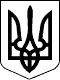 94 СЕСІЯ  ЩАСЛИВЦЕВСЬКОЇ СІЛЬСЬКОЇ РАДИ7 СКЛИКАННЯРІШЕННЯ02.07.2019 р.                                          №1711с. ЩасливцевеПро розгляд заяви Розглянувши заяву фізичної особи *** від 06.06.2019 р. "Про надання дозволу на розробку технічної документацій із землеустрою щодо встановлення (відновлення) меж земельної ділянки в натурі (на місцевості), яка перебуває у його постійному користуванні відповідно до Державного акту на право постійного користування землею (серії ХС-VІІ (без номеру)" та додані документи, враховуючи той факт що відповідно до відомостей Державного земельного кадастру земельна ділянка є сформованою, має відповідний кадастровий номер  та не відноситься до земель комунальної власності територіальної громади сіл Щасливцеве, Генічеська Гірка, селища Приозерне (в особі Щасливцевської сільської ради), керуючись ст. 36 Закону України "Про державний земельний кадастр", ст.ст. 12, 791, 118, 194, 122 Земельного кодексу України, ст. 26 Закону України "Про місцеве самоврядування в Україні", сесія Щасливцевської сільської радиВИРІШИЛА:1. Відмовити фізичній особі громадянину *** (паспорт *** №*** виданий Генічеським РВ УМВС України в Херсонській області*** р., РНОКПП - ***) у наданні дозволу на виготовлення технічної документації із землеустрою щодо встановлення (відновлення) меж земельної ділянки в натурі (на місцевості), із земель сільськогосподарського призначення, площею 1,85 га. розташованої на території Щасливцевської сільської ради Генічеського району Херсонської області, відповідно до Державного акту на право постійного користування землею (серії *** (без номеру) виданого Щасливцевською сільською радою 22.12.1999 р. оскільки за даними Державного земельного кадастру оприлюдненим у відповідності до ст. 36 Закону України "Про державний земельний кадастр", (які відповідно до ст. 194 Земельного кодексу України використовуються сільською радою з метою регулювання земельних відносин) бажана земельна ділянка є сформованою, має відповідний кадастровий номер – 6522186500:02:005:0025 та не відноситься до земель комунальної власності територіальної громади сіл Щасливцеве, Генічеська Гірка, селища Приозерне (в особі Щасливцевської сільської ради).2. Роз'яснити заявнику що наявність в земельної ділянки кадастрового номера свідчить про те що земельна ділянка вже сформована у відповідності до приписів земельного законодавства та повторного формування, у тому числі шляхом виготовлення технічної документації із землеустрою щодо встановлення (відновлення) її меж в натурі (на місцевості), не потребує.3. Контроль за виконанням даного рішення покласти на Постійну комісію Щасливцевської сільської ради з питань регулювання земельних відносин та охорони навколишнього середовища.Сільський голова                                                     В. ПЛОХУШКО